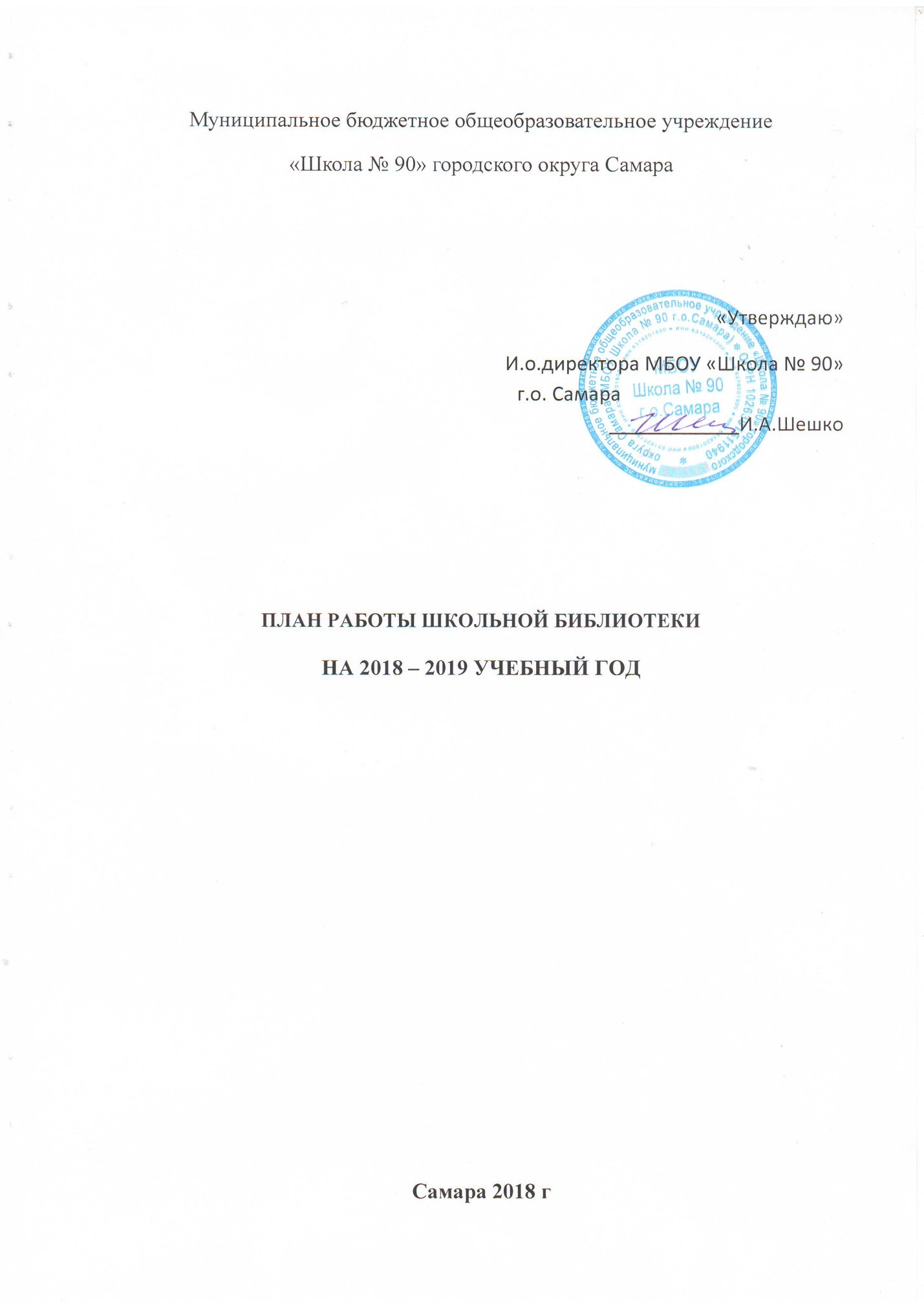 Цель и задачи школьной библиотеки.Цель.Способствовать формированию мотивации пользователей к саморазвитию, самообразованию через предоставление необходимых информационных ресурсов, через обеспечение открытого полноценного доступа к информации. Задачи.Активизировать читательскую активность у школьников, находить новые формы приобщения детей к чтению, возможно через электронные издания и Интернет-проекты;Организовать мероприятия для  пользователей библиотеки  по сохранности библиотечного фонда Пополнить фонд новой художественной и детской литературой с помощью акции «Подари книгу школе»; Продолжить работу над повышением качества и доступности информации, качеством обслуживания пользователей; Формировать комфортную библиотечную среду; Обучить читателей пользоваться книгой и другими носителями информации, поиску, отбору и умению оценивать информацию;Формировать эстетическую и экологическую культуру и интерес к здоровому образу жизни;Организовать досуг в условиях библиотеки с учетом интересов, потребностей, обучающихся для развития содержательного общения и воспитания культуры.Услуги, оказываемые библиотекой:1. Обслуживание пользователей на абонементе.2. Обслуживание пользователей в читальном зале.3. Оказание информационной и справочно-библиографической услуги:    - выполнение справок по запросам пользователей;    - тематический подбор литературы;    - составление информационных списков поступившей литературы;    - проведение Дней информации для педагогов;    -проведение индивидуальных библиотечно-библиографических консультаций;библиографических    консультаций;    - проведение библиотечных уроков;    - проведение библиотечных обзоров литературы.4. Проведение массовых мероприятий по плану работы школьной библиотеки.5. Оформление тематических книжных выставок.Работа с библиотечным фондом и его сохранностьюСправочно-библиографическая и информационная работа.Работа по пропаганде библиотечно-библиографических знанийРабота с читателями разных возрастных категорий библиотекиОрганизация библиотечно-массовой работыПрочие работыЗаведующая библиотеки                                                    Т.Ф. Чижова№ п/пСодержание работСрокивыполненияОтветственные1Приёмка и обработка  поступивших учебников: оформление накладных, запись в книгу «Регистрация  учебников», штампование.Август,сенябрьБиблиотекарь2Приём и выдача учебниковМай -сентябрьБиблиотекарь3Проведение работы по сохранности библиотечного фонда (рейды по классам с проверкой учебников, акции «Верни книгу в библиотеку», «Скорая книжная помощь»)В течение годаБиблиотекарь4Работа по заказу учебников планируемых к использованию в новом учебном году с согласованием  с руководителями  МО, завучами по УВР.Январь,февральБиблиотекарьИнформирование учителей и учащихся о новых поступлениях литературыВ течение годаБиблиотекарь5Диагностика обеспеченности обучающихся  школы учебниками на 2018-2019 уч.годСентябрьБиблиотекарь6Расстановка и проверка фонда, работа по сохранности фонда.В течение годаБиблиотекарь7Контроль за правильностью расстановки книг в фондеРаз в неделюБиблиотекарь8Своевременный прием, систематизация, техническая обработка и регистрация новых поступленийПо мере поступленияБиблиотекарь9Списание литературыи учебниковПо мере необходимостиБиблиотекарь10Контроль за своевременным возвратом в библиотеку выданных изданий (работа с должниками)Один раз в месяцБиблиотекарь№ п/пСодержание работСрокивыполненияОтветственные1Формирование информационно-библиографической культуры: «Знакомство с библиотекой» для первых классовСентябрь-НоябрьБиблиотекарь2Выполнение справок по запросам пользователей.В течение годаБиблиотекарь 3Консультации и пояснения правил работы у книжного фондаВ течение годаБиблиотекарь4Обзоры новых книгПо мере поступленияБиблиотекарь5Организация выставок просмотра новых книгПо мере поступленияБиблиотекарь7Ведение журнала учёта библиографических справокВ течение годаБиблиотекарь8Ведение электронного каталога нетрадиционных  носителей информацииВ течение годаБиблиотекарь9Проведение библиотечных уроковВ течение годаБиблиотекарь10Работа с  сайтом школьных библиотек города СамараВ течение годаБиблиотекарь№ п/пСодержание работСрокивыполненияОтветственные1Перерегистрация читателей (прибытие/выбытие, перерегистрация классов)Август-сентябрьБиблиотекарь2Организованная запись учащихся 1-х классов в школьную библиотекуСентябрьБиблиотекарь3Обслуживание читателей на абонементе: обучающихся, педагогов, технического персонала, родителейВ течение годаБиблиотекарь4Обслуживание читателей в читальном зале: учителей, обучающихся.В течение годаБиблиотекарь5Рекомендательные беседы при выдаче книгВ течение годаБиблиотекарь6Индивидуальные беседы о прочитанном в книге.В течение годаБиблиотекарь7Рекомендательные и рекламные беседы о новых книгах, энциклопедиях, журналах, поступивших в библиотеку.По мере поступленияБиблиотекарь8Изучение и анализ читательских формуляровВ течение годаБиблиотекарь9Обслуживание учащихся согласно расписанию работы библиотекиВ течение годаБиблиотекарь10Просмотр читательских формуляров с целью выявления задолжниковОдин раз в месяцБиблиотекарь11Проведение беседы с вновь записавшимися читателями о культуре чтения книг, об ответственности за причинённый ущерб книге или учебнику.В течение годаБиблиотекарь12Рекомендация художественной  литературы и периодических изданий согласно возрастным категориям каждого читателяВ течение годаБиблиотекарь№ п/пНазваниемероприятияФорма проведенияСрокиОтветственные1«Во славу блокадного Ленинграда » Книжная выставка к 77-летию начала блокады Ленинграда СентябрьБиблиотекарь2«В гости просим» (знакомство с библиотекой)Библиотечный урокСентябрьБиблиотекарь3 « Сказочный лабиринт»  Квест для любителей сказокСентябрьБиблиотекарь4 «Как сберечь книгу»Библиотечный урокОктябрьБиблиотекарь5 «Книга-долгожитель»АкцияОктябрьБиблиотекарь6 «В книжном царстве, библиотечном государстве»Конкурс книголюбовОктябрьБиблиотекарь7«В литературной гостиной»Книжные выставкик юбилейным датам писателейВ течениегодаБиблиотекарь8«Скорая книжная помощь»Рейд по классамВ течениегодаБиблиотекарь9«Верни книгу в библиотеку» Рейд по классамВ течениегодаБиблиотекарь10«Я лиру освятил народу своему»Конкурс чтецовВ течениегодаБиблиотекарь11«Заглянем в портфель»памятка-напоминание о сохранности учебниковОктябрьБиблиотекарь12«Книжный доктор»Мастер классОктябрьБиблиотекарь13«Рассказывает справочное бюро»Обзор   справочной литературыОктябрьБиблиотекарь14«Раскинулось книжное море»Игра-викторинаНоябрьБиблиотекарь15«Юный иллюстратор»Конкурс иллюстраторов книгиНоябрьБиблиотекарь16«Помним. Славим. Гордимся» (дни боевой славы)Книжная выставкаДекабрьБиблиотекарь17«В гостях у зимушки-зимы» Литературная ёлкаДекабрьБиблиотекарь18«Медсовет на страже здоровья» Цикл бесед с элементами игровой программыНоябрь-январьБиблиотекарь19 «Секреты хорошего настроения» (Всемирный день «спасибо»)Выставка-играЯнварьБиблиотекарь20«Дорога жизни»Выставка-панорамаЯнварьБиблиотекарь21«И продолжает жить в потомках вечный Пушкин»День памяти  А.С.ПушкинаФевральБиблиотекарь22«Подари книгу школьной библиотеке»АкцияФевральБиблиотекарь, классные руководители23«И мужество, как знамя, пронесли» Журнал-презентацияФевральБиблиотекарь24«О книге» библиотечный урок-презентация о структуре книгиФевральБиблиотекарь25«Армия.Родина.Долг» Книжная выставка к Дню защитника ОтечестваФевральБиблиотекарь26«Календарь перевернём…»Выставки к календарным датам и праздникамВ течение годаБиблиотекарь27«Потеха делу не помеха»Поэтическая переменкаМартБиблиотекарь28«Весна. Книжный праздник» 1) «Трамвай сказок и загадок»2) «Передай добро по кругу»3) «В стране Вообразилии» Цикл мероприятий к неделе детской книжкиМартБиблиотекарь29  «Я советую вам прочесть эту книгу »Конкурс  проектовМартБиблиотекарь30«Лишних знаний не бывает»Викторина - размышлениеАпрельБиблиотекарь31 «Самый читающий класс»-Игра –викторинаАпрельБиблиотекарь32«Где обедал воробей?»(Международный день птиц)Творческий конкурсАпрельБиблиотекарь33«Великая поступь Победы» Цикл мероприятийк Дню ПобедыАпрель,майБиблиотекарь34«Азбука, я тебя знаю!»  (день славянской письменности и культурыВикторина-презентацияМайБиблиотекарь35 «Читаем детям о войне»АкцияМайБиблиотекарь36«Детство – это я и ты»(международный день защиты детей)Выставка-коллажИюнь( смена школьного лагеря)Библиотекарь37«Мир через культуру» Книжная выставкаписателей зарубежных странИюнь( смена школьного лагеря)Библиотекарь38«Под открытым зонтиком добра»Беседа – игра Июнь( смена школьного лагеря)Библиотекарь39«Литературная забава» Библиодартс Июнь( смена школьного лагеря)Библиотекарь№ п/пСодержание работСрокивыполнения1Составление анализа-отчёта о работе библиотеки за 2018-2019 учебный годМай2Составление плана работы библиотеки на 2019-2020учебный годИюнь3Ведение дневника работы библиотекиПостоянно4Вывоз макулатуры (списанные учебники)По мере необходимости